POCKET PM2.5 SENSORTM SPEC SHEETYAGUCHI ELECTRIC CORP.Basic SpecificationsPower requirementVoltage：4.7~5.3V Power supply：>1WSupply voltage ripple：<20mVSerial protocolBit rate :9600Data bit :8Parity bit:NOStop bit :1Data Packet frequency: 1HzCheck-sum: Check-sum=DATA1+DATA2+...+DATA6PM2.5 value: PM2.5 (μg /m3) = ((PM2.5 High byte *256) + PM2.5 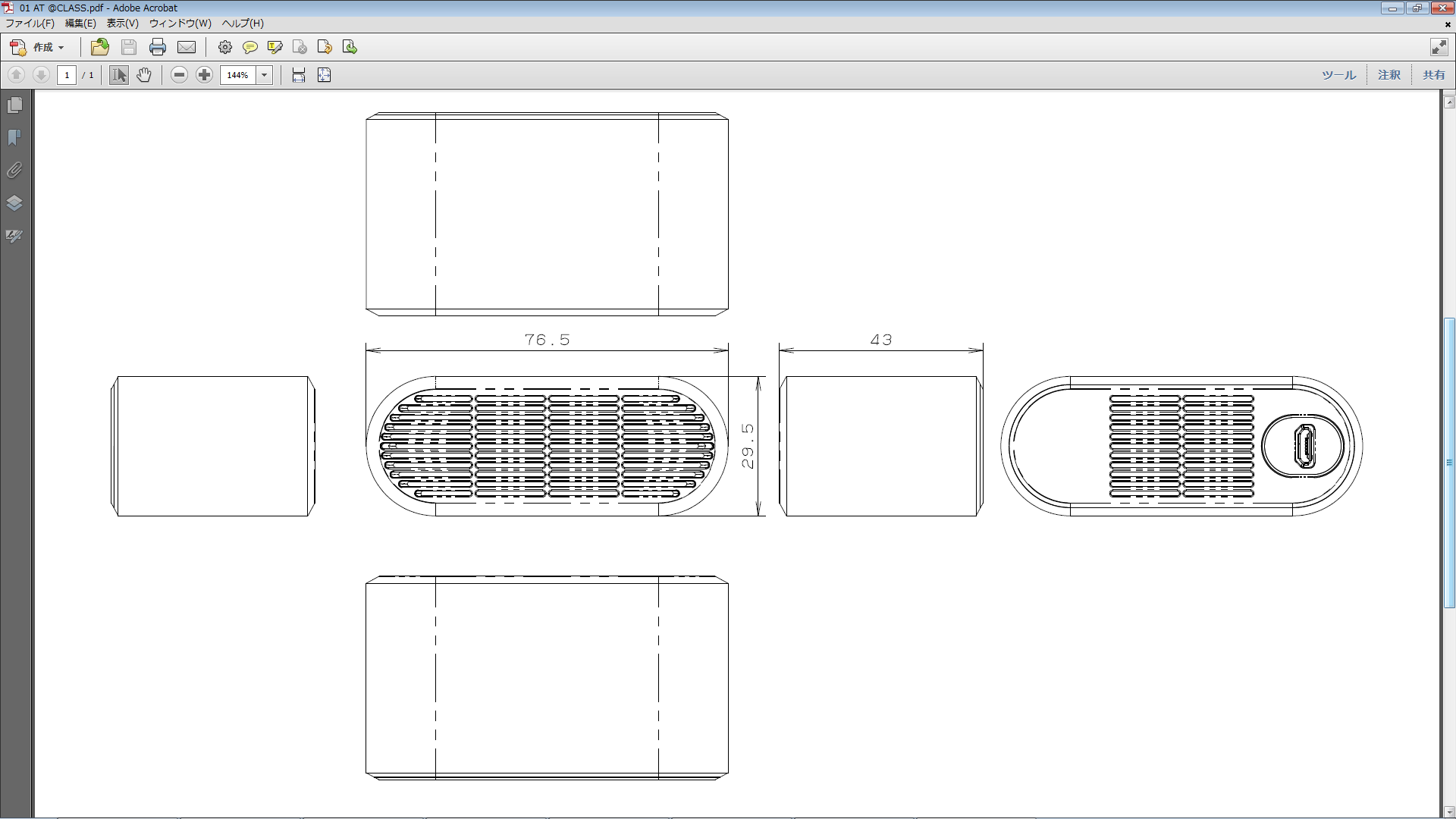 NoItemParameter1Measurement parametersPM2.5,PM102Range0.0-999.9 μg /m33Rated voltage5V4Rated current60mA±10mA5Sleep current<4mA Laser&Fan sleep6Temperature rangeStorage environment：-10 ~ +50℃Work environment：-20 ~ +60℃7Humidity rangeStorage environment：Max 90% Work environment：Max 70%8Air pressure86KPa~110KPa9Corresponding time1s10Serial data output frequency1Hz11Minimum resolution of particle<0.3um12Counting yield70%@0.3μm 98%@0.5μm13Relative errorMaximum of ± 15% and ± 10μg/m325℃, 50%RH14Product size42.5x32x24.5mm15CertificationNote certified yet (CE/FCC/RoHS)The number of bytes NameContent0Message headerAA1Commander No.C02DATA 1PM2.5 Low byte3DATA 2PM2.5 High byte4DATA 3PM10 Low byte5DATA 4PM10 High byte6DATA 5ID byte 17DATA 6ID byte 28Check-sumCheck-sum9Message tailAB